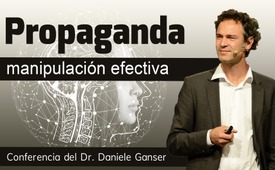 Propaganda ̶ manipulación efectiva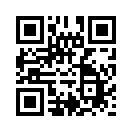 La propaganda... ¿tiene alguna relevancia en nuestra vida diaria? ¡Puedes apostar que sí! Daniele Ganser señala claramente lo mucho que nos manipula la propaganda - y nos advierte contra ella."La propaganda, en su significado moderno, se refiere a los intentos deliberados de dar forma a las opiniones políticas o puntos de vista públicos, manipular el conocimiento y dirigir el comportamiento en una dirección deseada por el propagandista o gobernante", afirma Wikipedia. El historiador suizo Dr. Daniele Ganser aborda este tema en su conferencia del 10.3.2019 y muestra que estas conexiones son más actuales hoy que nunca.Usando varios ejemplos, explica cómo funciona la propaganda y qué efectos tiene. KLA.TV trae aquí un extracto de sus explicaciones, la conferencia completa de Daniele Ganser puede verse en el enlace.
Todo comienza absorbiendo información o impresiones a través de los ojos o oídos. Los pensamientos y sentimientos son imperceptiblemente manipulados y dirigidos, controlan nuestras acciones y tienen una influencia masiva en nuestras vidas. La repetición constante juega un papel esencial en el logro de los objetivos deseados, porque los mensajes respectivos están profundamente grabados en nuestro subconsciente. Esta manipulación funciona de manera completamente independiente de la educación y el estatus para todos los que aceptan todo lo que se percibe sin comprobarlo, sin cuestionarlo o buscar una mayor confirmación. El Dr. Ganser se refiere en sus observaciones al psicólogo Eduard Bernays (1891-1995), quien muy pronto en su libro "Propaganda" explicó que la propaganda cambia la imagen de nuestro entorno. En el decenio de 1930, por ejemplo, Bernays pudo motivar a las feministas para que promovieran el hábito de fumar en público, a pesar de que estaba prohibido para las mujeres.
Para las mujeres, desencadenó una sensación de libertad y el fabricante de cigarrillos Lucky Strike se benefició con la duplicación de las ventas. Hoy en día, BMW, por ejemplo, transmite una sensación similar de libertad a través de su publicidad de automóviles, prefiriendo dejar que sus coches circulen por románticas y abiertas carreteras costeras. Sin embargo, el comprador se encuentra a menudo en atascos de tráfico con este coche, el sueño final de la libertad. El sueño de BMW, por otro lado, se ha hecho realidad y BMW ha logrado su objetivo aumentando sus cifras de ventas. Otro ejemplo se puede encontrar en la publicidad de las bebidas de cola, que tiene como objetivo crear un sentimiento de amistad, celebrar juntos, una buena vida, etc., que sólo crea un tipo de ilusión diferente para el comprador, pero también alcanza su objetivo y aumenta las ventas. Para estos "sentimientos ilusorios", como dice Ganser, la repetición constante es de crucial importancia, ya que inevitablemente conduce al objetivo deseado. Debido a que esto funciona tan bien y nos dejamos guiar voluntariamente por la percepción manipulada, la propaganda se utiliza en muchas áreas de la vida. Sin embargo, tiene consecuencias especialmente graves cuando se trata de guerras. Por ejemplo, se ha afirmado que el colapso del Word Trade Center de Nueva York fue causado por los aviones de Al-Qaeda y fue la razón de la guerra en Afganistán. El voto legal en Crimea en 2014 también fue falsificado por la propaganda y presentado en los medios de comunicación como una anexión ilegal por el Presidente Putin.

Mensajes ocultos y propaganda acechan por todas partes y están activos en muchas áreas de la vida, advierte Ganser. Es difícil escapar, las consecuencias son inmensas y de gran alcance. Debemos ser conscientes de esto. Sólo aquellos que exponen la propaganda como tal, que activan su pensamiento independiente y así llegan a ser capaces de decidir conscientemente en contra de ella o de evitarla completamente, pueden realmente protegerse a sí mismos.de hub/efFuentes:https://www.youtube.com/watch?v=ooM3rrBoiBAEsto también podría interesarle:---Kla.TV – Las otras noticias ... libre – independiente – no censurada ...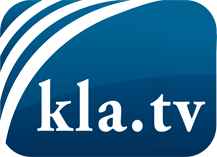 lo que los medios de comunicación no deberían omitir ...poco escuchado – del pueblo para el pueblo ...cada viernes emisiones a las 19:45 horas en www.kla.tv/es¡Vale la pena seguir adelante!Para obtener una suscripción gratuita con noticias mensuales
por correo electrónico, suscríbase a: www.kla.tv/abo-esAviso de seguridad:Lamentablemente, las voces discrepantes siguen siendo censuradas y reprimidas. Mientras no informemos según los intereses e ideologías de la prensa del sistema, debemos esperar siempre que se busquen pretextos para bloquear o perjudicar a Kla.TV.Por lo tanto, ¡conéctese hoy con independencia de Internet!
Haga clic aquí: www.kla.tv/vernetzung&lang=esLicencia:    Licencia Creative Commons con atribución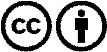 ¡Se desea la distribución y reprocesamiento con atribución! Sin embargo, el material no puede presentarse fuera de contexto.
Con las instituciones financiadas con dinero público está prohibido el uso sin consulta.Las infracciones pueden ser perseguidas.